Заявка на участие в выставке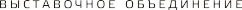 "ЯРМАРКА НАРОДНЫХ ПРОМЫСЛОВ"г.Пермь, 16-21 февраля 2022 г.ВНИМАНИЕ! НЕОБХОДИМО ЗАПОЛНИТЬ ВСЕ ДАННЫЕ ПЕЧАТНЫМИ БУКВАМИ.НА ОСНОВАНИИ ЗАЯВКИ ВАМ БУДЕТ ОТПРАВЛЕН ЗАПОЛНЕННЫЙ ДОГОВОР ДЛЯ ПОДПИСАНИЯИНФОРМАЦИЯ ОБ ОРГАНИЗАЦИИ-УЧАСТНИКЕ:РЕКВИЗИТЫ ДЛЯ ДОГОВОРА:СТОИМОСТЬ УЧАСТИЯ:ОБЯЗАТЕЛЬНЫЙ РЕГИСТРАЦИОННЫЙ СБОР - 15 000 РУБ. (НДС НЕ ОБЛАГАЕТСЯ). ВКЛЮЧАЕТ В СЕБЯ: АККРЕДИТАЦИЮ УЧАСТНИКА, ЗАСТРОЙКУ ВЫСТАВОЧНОГО СТЕНДА, ОХРАНУ ЭКСПОНАТОВ ВО ВНЕРАБОЧЕЕ ВРЕМЯ ВЫСТАВКИ, ЕЖЕДНЕВНУЮ УБОРКУ, СТРАХОВАНИЕ, ФРИЗОВУЮ НАДПИСЬ, БЕЙДЖИ ДЛЯ СТЕНДИСТОВ.ФОРМАТ УЧАСТИЯ В ВЫСТАВКЕ:НА ВЫСТАВОЧНОМ СТЕНДЕ БУДЕТ ПРЕДСТАВЛЕНО:ВНИМАНИЕ! МЕБЕЛЬ И ОБОРУДОВАНИЕ ЗАКАЗЫВАЕТСЯ И ОПЛАЧИВАЕТСЯ ОТДЕЛЬНО. В случае необходимости укажите количество. Стоимость указана в рублях за весь период проведения выставки (6 дней). ДОПОЛНИТЕЛЬНОЕ ОБОРУДОВАНИЕ (фотографии и размеры оборудования здесь: www.expoperm.ru/ru/services/equipment)ПОДПИСЬ УЧАСТНИКА:	/	/     М.П."	"	г.Руководитель проекта: Булдырева Анастасия Викторовна, тел.: (342) 264-64-24, e-mail: bav@expoperm.ruПолное название:Полное название:Полное название:Полное название:Полное название:Надпись на стенде (краткое название организации):Надпись на стенде (краткое название организации):Надпись на стенде (краткое название организации):Надпись на стенде (краткое название организации):Надпись на стенде (краткое название организации):АдресСтрана:Индекс:Индекс:Город:АдресУлица, дом, офис:Улица, дом, офис:Улица, дом, офис:Улица, дом, офис:АдресТел. (	)Тел. (	)Факс (	)Факс (	)АдресE-mail:E-mail:Сайт:Сайт:Контакт. лицоФИО:ФИО:ФИО:ФИО:Контакт. лицоТел.рабочий:Тел.рабочий:Тел.рабочий:Тел.рабочий:Контакт. лицоТел.мобильный:Тел.мобильный:Тел.мобильный:Тел.мобильный:Контакт. лицоE-mail:E-mail:E-mail:E-mail:РуководительФИО:РуководительДолжность:РуководительУстав/ № доверенности:Юридический адрес:Юридический адрес:ИНН/КПП/ОГРН:ИНН/КПП/ОГРН:Необходимая площадь (до 15 кв.м.)Количество заявленных мастеров и/или организацийКоличество пропусковУчастие в культурно-развлекательной программе выставки (отметить нужное):8-й Уральский фестиваль лоскутного шитьяконкурс мастеров декоративно-прикладного искусства «Прикамье Мастеровое»конкурс на лучшее оформление стенда среди муниципальных районовмастер-классы по традиционным ремеслампрезентация национальной кухниПанель стеновая850Прилавок, 2 уровня1800Розетка, 220В, 16А1200Панель стеновая стеклянная1100Прилавок угловой, 1 уровень2050Розетка, ЕВРО, 24часа, 220В, 16А1700Дверь распашная с замком2500Прилавок угловой, 2 уровня2400Светильник (спот-бра), 60 Вт500Занавес (шторка)400Зеркало800Светильник (спот-бра), 120 Вт500Вешалка настенная400Подиум, размер кратен 0,5м1700Прожектор, 150 Вт1200Стойка под информационные материалы750Полка настенная 0,3х1м, нагрузка до 5 кг450Тонировка стеновой панели пленкой сполноцветнойпечатью1500Витрина высокая 2,5х0,5х1м3500Стол прямоугольный800Тонировка стеновой панели одноцветнойпленкой850Витрина высокая 2,5х0,5х0,5м2400Стол квадратный750Изготовление и размещение логотипа нафризовой панели1500Витрина низкая (стол-витрина)2200Стол круглый750Работы по подвесу рекламы внутри здания надстендом4500Прилавок, 1 уровень1450Стул450Электрочайник700